УТВЕРЖДЕНО Директор МБОУ«Верхнепотаповская СОШ»О.А. АнисимоваПриказ № 207 от 29.08.2022г.График работы библиотекиМБОУ «Верхнепотаповская СОШ»:Понедельник   8:00-15:00Вторник            8:30-15:00Среда                 8:30-15:00Четверг              8:30-15:00Пятница            8:30-15:00Санитарный день- последняя пятница каждого месяцаВыходные дни- суббота, воскресенье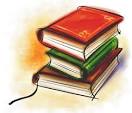 